Copyright information - Please read© This Free Resume Template is the copyright of Hloom.com. You can download and modify this template for your own personal use to create a resume for yourself, or for someone else. You can (and should!) remove this copyright notice (click here to see how) before sending your resume to potential employers.You may not distribute or resell this template, or its derivatives, and you may not make it available on other websites without our prior permission. All sharing of this template must be done using a link to http://www.hloom.com/resumes/. For any questions relating to the use of this template please email us - info@hloom.com
Name: Mary Wright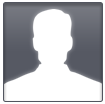 Business Development ManagerAddress: 1234 Park Avenue, Redwood City, CA 94063Mobile: (123) 456 7899Email: marywright@hloom.comSUMMARYAs a Business Development Manager, I was responsible for improving a company’s market position and maximizing its financial growth. I had to design strategic goals, liaises with business partners and stakeholders, identify new business opportunities and keep up to date with market trends. leadership skillsWork Experience2005 - Marketing Manager - Johnson Inc.Improved web presence through SEO, A/B Testig, successfully increasing overall website traffic by ~15%Utilized Google Analytics to gather and track website metricsDrove initiatives such as marketing performance reports, developed new scoring techniques, reporting a 20% marketing performance increase to management in 6 months2001 - Sales Manager - Fisher and Son Inc.First year [company name] Store 40% first year volume increase over original $1,900,000 deal SheetFirst year [company name] Store $549,980 increase over 13 week trend goal of $2,115,310Helped coach and foster 2-$1,000,000 top performing Sleep Experts with respective 32% and 26% increases over last yearEducationEducation2013	Master’s in Business	[University of Central Florida]2007	Bachelor’s in Marketing	[University of Central Florida]REFERENCESJohn DoeMarketing Manager, Fisher & SonsPhone: (123) 123 4567Margaret JohnsonSales Director, Son & FishersPhone: (123) 987 6543